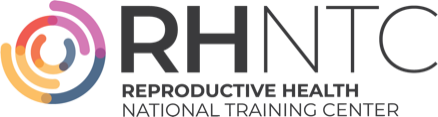 Los servicios del Título X se deben ofrecer de una manera que proteja la dignidad de la persona. Una estrategia de implementación consiste en tener una “Carta de derechos del paciente”. Los componentes identificados en este documento proveen un marco para servicios de planificación familiar de calidad y son esenciales para una Declaración de derechos del paciente. [Insertar el nombre y el logotipo de la organización][EJEMPLO] Declaración de derechos del pacienteUSTED TIENE DERECHO A…RESPETOQue se le hable con dignidad y buenos modales, en todo momentoQue sus valores culturales, espirituales y personales se respeten al recibir atención de saludQue se le llame por su nombre elegido y por su pronombre de género preferidoQue se le informen los nombres del personal que le atiendePedir que un miembro del personal le acompañe durante el examenCONFIDENCIALIDADEsperar que se mantenga la privacidad de su historial médicoEsperar que su historial médico se comparta sólo con su consentimiento por escrito, a menos que lo exija la ley o el seguro médico Recibir atención de maneras que aseguren su privacidad y seguridadSERVICIOS DE CALIDADQue se le ofrezca una variedad de servicios de planificación familiar a cargo de personal cualificado Recibir una atención de calidad sin importar su raza, etnia, religión, sexo, género, orientación sexual, discapacidad, estado civil, número de embarazos ni elección de método anticonceptivo PARTICIPACIÓN VOLUNTARIARechazar cualquier o todos los servicios sin penalizaciónSer incluido en las decisiones sobre su atenciónINFORMACIÓN MÉDICARecibir información médicamente precisa y sin que se le juzgueRecibir información clara en su idioma preferidoRecibir información sobre las normas y procedimientos de su clínica, incluidos los costos de los servicios y lo que su seguro cubriráCOMPARTA SUS PREOCUPACIONESHaga preguntas sobre cualquier cosa que le preocupe o que no comprendaPida que sus quejas sean tratadas con rapidez y respetoOfrezca sugerencias para mejorar los servicios